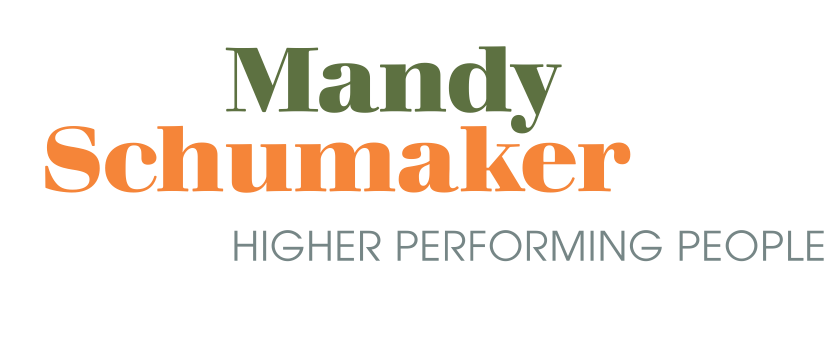 Business Mastermind Virtual Mastermind Group ApplicationYES! I am interested in joining the Higher Performing People Business Mastermind Virtual Program. Dates: May 21, June 18, July 16, no August, and Sept 8, Oct 6 and Nov 3rd.Name: ________________________________________________Company Name:________________________________________Street Address:_________________________________________City Town:_____________________________________________Zip:___________________________  State: _________________Phone:_____________________ Mobile Phone:______________Email:_______________________Website:__________________What are the three biggest obstacles, fears or doubts that are keeping you stuck or holding you back? (Please list them in order of significance.)1.___________________________________________________2.___________________________________________________3.___________________________________________________If you could wave a magic wand and change three things in your business and/or life, what would they be?1._____________________________________________________2._____________________________________________________3.____________________________________________________Briefly describe why you would be a good member of this Business Mastermind Group and how you want to use this experience to make a difference in your life and or business.________________________________________________________________________________________________________________________________________________________________________________________________________________________________________________________________The Higher Performing People Virtual Business Mastermind Program includes six 1.5-hour mastermind meetings via Zoom, five Q & A sessions via Zoom, and one 60-minute one-on-one private coaching session with Mandy via phone.Please select your preferred payment option: __Payment in full now. $1597.00__ Six equal payments $299/month for six months (payments must be made prior to the mastermind meeting each month) Please circle your payment method:  Credit card, PayPal, or check 